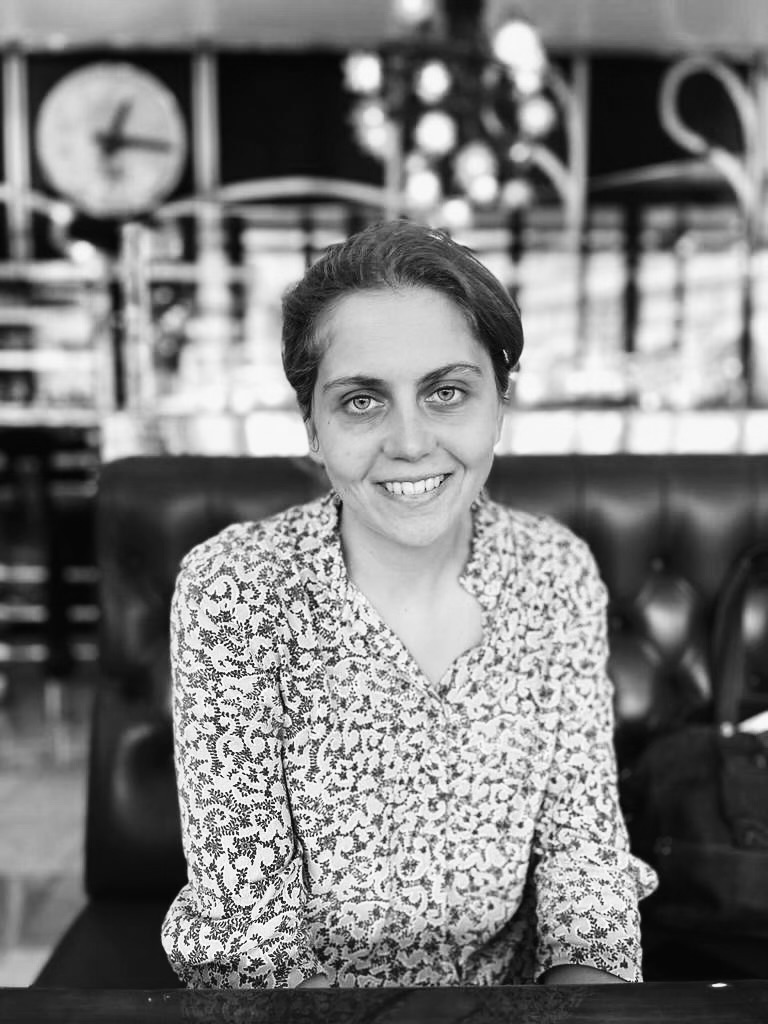 Mobile: +33(0)6 17 49 52 54E-mail: marie.robert07@outlook.com/marie.robert2@aphp.fr3 rue Bargue, 75015 Paris Marie ROBERTSCOLARITESCOLARITESCOLARITE2020 - 20222017 - 20202016 - 2017Diplôme d’études spécialisées en médecine interne et immunologie clinique – Assistance Publique des Hôpitaux de ParisDIU des maladies auto-inflammatoires et amyloses inflammatoires DIU Études approfondies des polyarthrites et maladies systémiques – Club Rhumatismes et inflammationDIU Manifestations dermatologiques des maladies systémiques Deuxième cycle des études de médecine – Faculté de Médecine Lyon EstMaster 2 de Sciences – Biologie Moléculaire de la Cellule – Université Pierre et Marie Curie Paris IV – Parcours Immunologie – ImmunopathologieMaster in Life Sciences IMaLiS  – Ecole Normale Supérieure de Paris – Ulm Computational Systems biology and genomics Cours d’immunologie approfondie  - Institut PasteurPremier Cycle des études de médecine – Faculté de Médecine Lyon EstMaster 1: Immunologie et Immunopathologie; Biologie moléculaire de la cellule.Lauréate de l’Ecole de l’INSERM Liliane Bettencourt – Promotion 2015Diplôme d’études spécialisées en médecine interne et immunologie clinique – Assistance Publique des Hôpitaux de ParisDIU des maladies auto-inflammatoires et amyloses inflammatoires DIU Études approfondies des polyarthrites et maladies systémiques – Club Rhumatismes et inflammationDIU Manifestations dermatologiques des maladies systémiques Deuxième cycle des études de médecine – Faculté de Médecine Lyon EstMaster 2 de Sciences – Biologie Moléculaire de la Cellule – Université Pierre et Marie Curie Paris IV – Parcours Immunologie – ImmunopathologieMaster in Life Sciences IMaLiS  – Ecole Normale Supérieure de Paris – Ulm Computational Systems biology and genomics Cours d’immunologie approfondie  - Institut PasteurPremier Cycle des études de médecine – Faculté de Médecine Lyon EstMaster 1: Immunologie et Immunopathologie; Biologie moléculaire de la cellule.Lauréate de l’Ecole de l’INSERM Liliane Bettencourt – Promotion 20152012 - 2016Diplôme d’études spécialisées en médecine interne et immunologie clinique – Assistance Publique des Hôpitaux de ParisDIU des maladies auto-inflammatoires et amyloses inflammatoires DIU Études approfondies des polyarthrites et maladies systémiques – Club Rhumatismes et inflammationDIU Manifestations dermatologiques des maladies systémiques Deuxième cycle des études de médecine – Faculté de Médecine Lyon EstMaster 2 de Sciences – Biologie Moléculaire de la Cellule – Université Pierre et Marie Curie Paris IV – Parcours Immunologie – ImmunopathologieMaster in Life Sciences IMaLiS  – Ecole Normale Supérieure de Paris – Ulm Computational Systems biology and genomics Cours d’immunologie approfondie  - Institut PasteurPremier Cycle des études de médecine – Faculté de Médecine Lyon EstMaster 1: Immunologie et Immunopathologie; Biologie moléculaire de la cellule.Lauréate de l’Ecole de l’INSERM Liliane Bettencourt – Promotion 2015Diplôme d’études spécialisées en médecine interne et immunologie clinique – Assistance Publique des Hôpitaux de ParisDIU des maladies auto-inflammatoires et amyloses inflammatoires DIU Études approfondies des polyarthrites et maladies systémiques – Club Rhumatismes et inflammationDIU Manifestations dermatologiques des maladies systémiques Deuxième cycle des études de médecine – Faculté de Médecine Lyon EstMaster 2 de Sciences – Biologie Moléculaire de la Cellule – Université Pierre et Marie Curie Paris IV – Parcours Immunologie – ImmunopathologieMaster in Life Sciences IMaLiS  – Ecole Normale Supérieure de Paris – Ulm Computational Systems biology and genomics Cours d’immunologie approfondie  - Institut PasteurPremier Cycle des études de médecine – Faculté de Médecine Lyon EstMaster 1: Immunologie et Immunopathologie; Biologie moléculaire de la cellule.Lauréate de l’Ecole de l’INSERM Liliane Bettencourt – Promotion 2015Diplôme d’études spécialisées en médecine interne et immunologie clinique – Assistance Publique des Hôpitaux de ParisDIU des maladies auto-inflammatoires et amyloses inflammatoires DIU Études approfondies des polyarthrites et maladies systémiques – Club Rhumatismes et inflammationDIU Manifestations dermatologiques des maladies systémiques Deuxième cycle des études de médecine – Faculté de Médecine Lyon EstMaster 2 de Sciences – Biologie Moléculaire de la Cellule – Université Pierre et Marie Curie Paris IV – Parcours Immunologie – ImmunopathologieMaster in Life Sciences IMaLiS  – Ecole Normale Supérieure de Paris – Ulm Computational Systems biology and genomics Cours d’immunologie approfondie  - Institut PasteurPremier Cycle des études de médecine – Faculté de Médecine Lyon EstMaster 1: Immunologie et Immunopathologie; Biologie moléculaire de la cellule.Lauréate de l’Ecole de l’INSERM Liliane Bettencourt – Promotion 2015Diplôme d’études spécialisées en médecine interne et immunologie clinique – Assistance Publique des Hôpitaux de ParisDIU des maladies auto-inflammatoires et amyloses inflammatoires DIU Études approfondies des polyarthrites et maladies systémiques – Club Rhumatismes et inflammationDIU Manifestations dermatologiques des maladies systémiques Deuxième cycle des études de médecine – Faculté de Médecine Lyon EstMaster 2 de Sciences – Biologie Moléculaire de la Cellule – Université Pierre et Marie Curie Paris IV – Parcours Immunologie – ImmunopathologieMaster in Life Sciences IMaLiS  – Ecole Normale Supérieure de Paris – Ulm Computational Systems biology and genomics Cours d’immunologie approfondie  - Institut PasteurPremier Cycle des études de médecine – Faculté de Médecine Lyon EstMaster 1: Immunologie et Immunopathologie; Biologie moléculaire de la cellule.Lauréate de l’Ecole de l’INSERM Liliane Bettencourt – Promotion 2015Diplôme d’études spécialisées en médecine interne et immunologie clinique – Assistance Publique des Hôpitaux de ParisDIU des maladies auto-inflammatoires et amyloses inflammatoires DIU Études approfondies des polyarthrites et maladies systémiques – Club Rhumatismes et inflammationDIU Manifestations dermatologiques des maladies systémiques Deuxième cycle des études de médecine – Faculté de Médecine Lyon EstMaster 2 de Sciences – Biologie Moléculaire de la Cellule – Université Pierre et Marie Curie Paris IV – Parcours Immunologie – ImmunopathologieMaster in Life Sciences IMaLiS  – Ecole Normale Supérieure de Paris – Ulm Computational Systems biology and genomics Cours d’immunologie approfondie  - Institut PasteurPremier Cycle des études de médecine – Faculté de Médecine Lyon EstMaster 1: Immunologie et Immunopathologie; Biologie moléculaire de la cellule.Lauréate de l’Ecole de l’INSERM Liliane Bettencourt – Promotion 2015Diplôme d’études spécialisées en médecine interne et immunologie clinique – Assistance Publique des Hôpitaux de ParisDIU des maladies auto-inflammatoires et amyloses inflammatoires DIU Études approfondies des polyarthrites et maladies systémiques – Club Rhumatismes et inflammationDIU Manifestations dermatologiques des maladies systémiques Deuxième cycle des études de médecine – Faculté de Médecine Lyon EstMaster 2 de Sciences – Biologie Moléculaire de la Cellule – Université Pierre et Marie Curie Paris IV – Parcours Immunologie – ImmunopathologieMaster in Life Sciences IMaLiS  – Ecole Normale Supérieure de Paris – Ulm Computational Systems biology and genomics Cours d’immunologie approfondie  - Institut PasteurPremier Cycle des études de médecine – Faculté de Médecine Lyon EstMaster 1: Immunologie et Immunopathologie; Biologie moléculaire de la cellule.Lauréate de l’Ecole de l’INSERM Liliane Bettencourt – Promotion 2015EXPERIENCES PROFESSIONNELLESEXPERIENCES PROFESSIONNELLES2020 - 20222015 - 20202016 - 2018Interne en médecine interne et immunologie clinique – Assistance Publique des Hôpitaux de ParisExterne des Hospices Civils de LyonStage de Recherche - Immunogénomique et inflammation – Equipe du Pr Miossec – Hôpital Edouard Herriot (Lyon)Stage de Recherche – Département de recherche translationnelle et innovation – Equipe du Dr Saintigny/Pr Puisieux - Centre Leon Bérard/Centre de Recherche en Cancérologie de Lyon (Lyon)PUBLICATIONS – h-index 5 ; 251 citations ; ORCID : 0000-0002-1374-6210Articles :Robert, M., & Hot, A. Atrophic papulosis. Dermatology (Accepted)Foy, JP., […] Robert, M., […], Saintigny, P. Datasets for gene expression profiles of head and neck squamous cell carcinoma and lung cancer treated or not by PD1/PD-L1 inhibitors. Data in Brief  (In Press)Foy, JP., […] Robert, M., […], Saintigny, P. Immunologically active phenotype by gene expression profiling is associated with clinical benefit from PD-1/PD-L1 inhibitors in real-world head and neck and lung cancer patients. Eur J Cancer (In Press).Ortiz-Cuaran, S., […], Robert, M., […] Saintigny, P. Epithelial-to-mesenchymal transition promotes immune escape by inducing CD70 in non-small cell lung cancer. Eur J Cancer (In Press).Robert, M., Miossec, P., Hot, A. The Th17 Pathway in Vascular Inflammation: Culprit or Consort? Front Immunol 2022;13:888763.Robert, M., Farese, H., Miossec, P. Update on Tenosynovial Giant Cell Tumor, an Inflammatory Arthritis With Neoplastic Features. Front Immunol 2022;13:820046.Peter, E*., Robert, M*., Guinet, V., Krolak-Salmon, P., Desestret, V., Jacquin-Courtois, S., Cohen, F., Seve, P., Garnier-Crussard, A. Importance of cognitive disorders in internal medicine: Pathophysiology, diagnosis, management. The example of systemic lupus erythematosus. Rev Med Interne 2022;43, 39-47.Robert, M., Miossec, P. Reactivation of latent tuberculosis with TNF inhibitors: critical role of the beta 2 chain of the IL-12 receptor. Cell Mol Immunol 2021;18:1644-51.Peter, E., Robert, M., Guinet, V., Krolak-Salmon, P., Desestret, V., Jacquin-Courtois, S., Cohen, F., Seve, P., Garnier-Crussard, A. Towards a better recognition of cognitive disorders in internal medicine?. Rev Med Interne 2021;42, 299-301.Robert, M., Hot, A., Mifsud, F., Ndongo-Thiam, N. & Miossec, P. Joint Destruction Is Associated With All Types of Cardiovascular Events in French Rheumatoid Patients: A Real-Life Study With Very Long Follow-Up. Front Med (Lausanne) 7, 556086 (2020).Robert, M., Hot, A., Mifsud, F., Ndongo-Thiam, N. & Miossec, P. Synergistic Interaction Between High Bioactive IL-17A and Joint Destruction for the Occurrence of Cardiovascular Events in Rheumatoid Arthritis. Front Immunol 11, 1998 (2020).Siouda, M., Dujardin, AD., Barbollat-Boutrand, L., Mendoza-Parra, MA., Gibert, B., Ouzounova, M., Bouaoud, J., Tonon, L., Robert, M., Foy, JP., Lavergne, V., Manie, SN., Viari, A., Puisieux, A., Ichi, G., Gronemeyer, H., Saintigny, P., Mulligan, P. CDYL2 Epigenetically Regulates MIR124 to Control NF-kappaB/STAT3-Dependent Breast Cancer Cell Plasticity. iScience 23, 101141 (2020).Robert, M. & Miossec, P. Interleukin-17 and lupus: enough to be a target? For which patients? Lupus 29, 6-14 (2020).Robert, M. & Miossec, P. IL-17 in Rheumatoid Arthritis and Precision Medicine: From Synovitis Expression to Circulating Bioactive Levels. Front Med (Lausanne) 5, 364 (2018). Robert, M. & Miossec, P. Effects of Interleukin 17 on the cardiovascular system. Autoimmun Rev 16, 984-991 (2017).Chapitres :Robert M. & Mouthon, L. La Sclérodermie systémique – Le Traité de Médecine - Elsevier Masson.Robert M. & Miossec, P. Cellular side of acquired immunity (T cells) – Oxford Textbook of Rheumatology.Livre : Bouvier A, Duchamp B, Robert M. L’immunologie facile aux ECNi. Elsevier Masson.PUBLICATIONS – h-index 5 ; 251 citations ; ORCID : 0000-0002-1374-6210Articles :Robert, M., & Hot, A. Atrophic papulosis. Dermatology (Accepted)Foy, JP., […] Robert, M., […], Saintigny, P. Datasets for gene expression profiles of head and neck squamous cell carcinoma and lung cancer treated or not by PD1/PD-L1 inhibitors. Data in Brief  (In Press)Foy, JP., […] Robert, M., […], Saintigny, P. Immunologically active phenotype by gene expression profiling is associated with clinical benefit from PD-1/PD-L1 inhibitors in real-world head and neck and lung cancer patients. Eur J Cancer (In Press).Ortiz-Cuaran, S., […], Robert, M., […] Saintigny, P. Epithelial-to-mesenchymal transition promotes immune escape by inducing CD70 in non-small cell lung cancer. Eur J Cancer (In Press).Robert, M., Miossec, P., Hot, A. The Th17 Pathway in Vascular Inflammation: Culprit or Consort? Front Immunol 2022;13:888763.Robert, M., Farese, H., Miossec, P. Update on Tenosynovial Giant Cell Tumor, an Inflammatory Arthritis With Neoplastic Features. Front Immunol 2022;13:820046.Peter, E*., Robert, M*., Guinet, V., Krolak-Salmon, P., Desestret, V., Jacquin-Courtois, S., Cohen, F., Seve, P., Garnier-Crussard, A. Importance of cognitive disorders in internal medicine: Pathophysiology, diagnosis, management. The example of systemic lupus erythematosus. Rev Med Interne 2022;43, 39-47.Robert, M., Miossec, P. Reactivation of latent tuberculosis with TNF inhibitors: critical role of the beta 2 chain of the IL-12 receptor. Cell Mol Immunol 2021;18:1644-51.Peter, E., Robert, M., Guinet, V., Krolak-Salmon, P., Desestret, V., Jacquin-Courtois, S., Cohen, F., Seve, P., Garnier-Crussard, A. Towards a better recognition of cognitive disorders in internal medicine?. Rev Med Interne 2021;42, 299-301.Robert, M., Hot, A., Mifsud, F., Ndongo-Thiam, N. & Miossec, P. Joint Destruction Is Associated With All Types of Cardiovascular Events in French Rheumatoid Patients: A Real-Life Study With Very Long Follow-Up. Front Med (Lausanne) 7, 556086 (2020).Robert, M., Hot, A., Mifsud, F., Ndongo-Thiam, N. & Miossec, P. Synergistic Interaction Between High Bioactive IL-17A and Joint Destruction for the Occurrence of Cardiovascular Events in Rheumatoid Arthritis. Front Immunol 11, 1998 (2020).Siouda, M., Dujardin, AD., Barbollat-Boutrand, L., Mendoza-Parra, MA., Gibert, B., Ouzounova, M., Bouaoud, J., Tonon, L., Robert, M., Foy, JP., Lavergne, V., Manie, SN., Viari, A., Puisieux, A., Ichi, G., Gronemeyer, H., Saintigny, P., Mulligan, P. CDYL2 Epigenetically Regulates MIR124 to Control NF-kappaB/STAT3-Dependent Breast Cancer Cell Plasticity. iScience 23, 101141 (2020).Robert, M. & Miossec, P. Interleukin-17 and lupus: enough to be a target? For which patients? Lupus 29, 6-14 (2020).Robert, M. & Miossec, P. IL-17 in Rheumatoid Arthritis and Precision Medicine: From Synovitis Expression to Circulating Bioactive Levels. Front Med (Lausanne) 5, 364 (2018). Robert, M. & Miossec, P. Effects of Interleukin 17 on the cardiovascular system. Autoimmun Rev 16, 984-991 (2017).Chapitres :Robert M. & Mouthon, L. La Sclérodermie systémique – Le Traité de Médecine - Elsevier Masson.Robert M. & Miossec, P. Cellular side of acquired immunity (T cells) – Oxford Textbook of Rheumatology.Livre : Bouvier A, Duchamp B, Robert M. L’immunologie facile aux ECNi. Elsevier Masson.